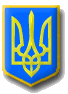 ЛИТОВЕЗЬКА    СІЛЬСЬКА РАДАВОЛИНСЬКА ОБЛАСТЬ, ІВАНИЧІВСЬКИЙ     РАЙОН                                            Сьомого скликанняР І Ш Е Н Н ЯВід  14 серпня 2019 року                 с.Литовеж                                     № 28/1 Про затвердження порядку денногодвадцять восьмої сесії  сільської радисьомого скликання Відповідно до п.14 ст.46 Закону України  «Про місцеве самоврядування в Україні», Литовезька сільська рада ВИРІШИЛА: Затвердити для розгляду двадцять восьмої сесії сільської ради сьомого скликання такий  Порядок денний:1.Про затвердження порядку денного двадцять восьмої  сесії сільської ради сьомого скликання.Доповідач: О.Л.Касянчук – секретар ради.2.Про затвердження звіту про виконання бюджету Литовезької об’єднаної територіальної громади за І півріччя  2019 року.Доповідач: А.А.Яковинець – в.о. начальника відділу фінансів.3. Про внесення змін в рішення №22-2/3 від 22.12.2018 року Литовезької сільської ради «Про  бюджет Литовезької об’єднаної територіальної громади на  2019 рік».Доповідач: А.А.Яковинець – в.о. начальника відділу фінансів.4. Про затвердження Положення про громадські консультації на території Литовезької сільської ради.Доповідач: В.В.Сливка – головний спеціаліст відділу земельних відносин, комунальної власності, містобудування, архітектури, соціально-економічного розвитку та інвестицій.5. Про внесення змін до Програми благоустрою населених пунктів Литовезької сільської ради на 2017 – 2022 роки.Доповідач: О.Л.Касянчук – секретар ради.6.Про надання дозволу на виготовлення проекту із землеустрою щодо відведення земельної ділянки в оренду для розміщення та обслуговування приміщення санпропускника по вул. Уткіна 26в, с. Заболотці  гр. Поліщук Г.В. та гр. Глушнюк З.І.Доповідач: Б.Є.Кирпичов – начальник відділу земельних відносин, комунальної власності, містобудування, архітектури, соціально-економічного розвитку та інвестицій.7. Про надання дозволу на виготовлення технічної документації щодо встановлення (відновлення)  меж земельної ділянки  в натурі (на місцевості)   ( (землі запасу) земельні  ділянки  кожної  категорії  земель,  які  не  надані у власність або користування громадянам чи юридичним особам) с.Литовеж. Доповідач: Б.Є.Кирпичов – начальник відділу земельних відносин, комунальної власності, містобудування, архітектури, соціально-економічного розвитку та інвестицій.8. Про надання дозволу на розробку   проекту землеустрою щодо відведенняземельної ділянки у власність   гр. В’юнику В.В. в межах с. Литовеж.Доповідач: Б.Є.Кирпичов – начальник відділу земельних відносин, комунальної власності, містобудування, архітектури, соціально-економічного розвитку та інвестицій.9. Про скасування рішення № 8/8 від  08.08.2016 року «Про надання дозволу на виготовлення проекту землеустрою щодо відведення земельної ділянки у власність» та №23/20 від 28.02.2018 року «Про надання дозволу на складання проекту землеустрою  щодо відведення земельної ділянки у власність  для ведення особистого селянського господарства гр. Фардєєвій О.Г.».Доповідач: Б.Є.Кирпичов – начальник відділу земельних відносин, комунальної власності, містобудування, архітектури, соціально-економічного розвитку та інвестицій.10. Про надання дозволу на розробку  проекту землеустрою щодо відведенняземельної ділянки у власність  гр. Касянчук О.Л. в межах с.Литовеж.Доповідач: Б.Є.Кирпичов – начальник відділу земельних відносин, комунальної власності, містобудування, архітектури, соціально-економічного розвитку та інвестицій.11. Про надання дозволу на розробку  проекту землеустрою щодо відведенняземельної ділянки у власність   гр. Костецькому О.М. в межах с.Литовеж.Доповідач: Б.Є.Кирпичов – начальник відділу земельних відносин, комунальної власності, містобудування, архітектури, соціально-економічного розвитку та інвестицій.12. Про надання дозволу на розробку   проекту землеустрою щодо відведенняземельної ділянки у власність   гр. Фардєєвій О.Г. в межах с.Мовники.Доповідач: Б.Є.Кирпичов – начальник відділу земельних відносин, комунальної власності, містобудування, архітектури, соціально-економічного розвитку та інвестицій.13. Про надання дозволу на розробку  проекту землеустрою щодо відведенняземельної ділянки у власність  гр. Якобчук Н.В. в межах с.Литовеж.Доповідач: Б.Є.Кирпичов – начальник відділу земельних відносин, комунальної власності, містобудування, архітектури, соціально-економічного розвитку та інвестицій.14. Про передачу у власність гр. Нич Н.В. земельної ділянки для будівництва та обслуговування житлового будинку,  господарських будівель і споруд с.Заболотці.Доповідач: Б.Є.Кирпичов – начальник відділу земельних відносин, комунальної власності, містобудування, архітектури, соціально-економічного розвитку та інвестицій.15. Про затвердження проекту землеустрою щодо відведення  земельної ділянкидля ведення особистого селянського господарства  в межах с.Заставне.Доповідач: Б.Є.Кирпичов – начальник відділу земельних відносин, комунальної власності, містобудування, архітектури, соціально-економічного розвитку та інвестицій.16. Про затвердження технічної документації із землеустрою щодо встановлення (відновлення) меж земельної ділянки в натурі (на місцевості) гр. Мороз О.В. для будівництва та  обслуговування житлового будинку, господарських будівель і споруд в межах с.Мовники.Доповідач: Б.Є.Кирпичов – начальник відділу земельних відносин, комунальної власності, містобудування, архітектури, соціально-економічного розвитку та інвестицій.17. Про затвердження технічної документації із землеустрою щодо встановлення (відновлення) меж  земельної ділянки в натурі (на місцевості) гр. Столяр Г.В. для будівництва та обслуговування житлового будинку, господарських будівель і споруд в межах с.Литовеж.Доповідач: Б.Є.Кирпичов – начальник відділу земельних відносин, комунальної власності, містобудування, архітектури, соціально-економічного розвитку та інвестицій.18. Про надання дозволу на виготовлення технічної  документації із землеустрою щодо встановлення меж земельної ділянки в натурі (на місцевості) гр. Борій І.П.Доповідач: Б.Є.Кирпичов – начальник відділу земельних відносин, комунальної власності, містобудування, архітектури, соціально-економічного розвитку та інвестицій.19. Про надання дозволу на виготовлення технічної  документації із землеустрою щодо встановлення меж земельної ділянки в натурі (на місцевості) громадянину Данилюку В.А.Доповідач: Б.Є.Кирпичов – начальник відділу земельних відносин, комунальної власності, містобудування, архітектури, соціально-економічного розвитку та інвестицій.20. Про   надання дозволу на виготовлення технічної  документації із землеустрою щодо встановлення  меж земельної ділянки в натурі (на місцевості) гр. Данилюк Г.І.Доповідач: Б.Є.Кирпичов – начальник відділу земельних відносин, комунальної власності, містобудування, архітектури, соціально-економічного розвитку та інвестицій.21. Про скасування рішення сільської ради . Доповідач: Б.Є.Кирпичов – начальник відділу земельних відносин, комунальної власності, містобудування, архітектури, соціально-економічного розвитку та інвестицій.22.Про надання дозволу на виготовлення проекту із землеустрою щодо відведення    земельної   ділянки  в оренду для  городництва с. Заболотці гр. Вовчук Р.В.Доповідач: Б.Є.Кирпичов – начальник відділу земельних відносин, комунальної власності, містобудування, архітектури, соціально-економічного розвитку та інвестицій.23. Про надання дозволу на виготовлення проекту із землеустрою щодо відведення   земельної  ділянки   в оренду для  городництва с. Заболотці гр. Гуралю С.П.Доповідач: Б.Є.Кирпичов – начальник відділу земельних відносин, комунальної власності, містобудування, архітектури, соціально-економічного розвитку та інвестицій.24. Про надання дозволу на виготовлення проекту із землеустрою щодо відведення  земельної   ділянки   в оренду для  городництва  с. Заболотці  гр. Огарі А.З.Доповідач: Б.Є.Кирпичов – начальник відділу земельних відносин, комунальної власності, містобудування, архітектури, соціально-економічного розвитку та інвестицій.25. Про надання дозволу  на   розробку  проекту  землеустрою  щодо відведенняземельної ділянки у власність  гр. Бондарук О.М. в межах с.Мовники.Доповідач: Б.Є.Кирпичов – начальник відділу земельних відносин, комунальної власності, містобудування, архітектури, соціально-економічного розвитку та інвестицій.26. Про надання дозволу на виготовлення проекту із землеустрою щодо відведення  земельної ділянки в оренду для  городництва с.Заболотці гр.Огарі М.М. Доповідач: Б.Є.Кирпичов – начальник відділу земельних відносин, комунальної власності, містобудування, архітектури, соціально-економічного розвитку та інвестицій.27. Про надання дозволу на виготовлення проекту із землеустрою щодо відведення  земельної ділянки в оренду для  городництва  с. Заболотці гр. Радванському В.А.Доповідач: Б.Є.Кирпичов – начальник відділу земельних відносин, комунальної власності, містобудування, архітектури, соціально-економічного розвитку та інвестицій.28. Про  надання  дозволу  на   розробку    проекту   землеустрою щодо відведенняземельної ділянки у власність  гр. Черчуку В.І. в  межах  с.Литовеж.Доповідач: Б.Є.Кирпичов – начальник відділу земельних відносин, комунальної власності, містобудування, архітектури, соціально-економічного розвитку та інвестицій.29. Про затвердження технічної документації із землеустрою щодо встановлення меж земельної ділянки в натурі (на місцевості) гр. Жилінській Г.В. для ведення особисто селянського господарства за межами с.Кречів.Доповідач: Б.Є.Кирпичов – начальник відділу земельних відносин, комунальної власності, містобудування, архітектури, соціально-економічного розвитку та інвестицій.30. Про затвердження технічної документації із землеустрою щодо встановлення (відновлення) меж  земельної ділянки в натурі (на місцевості) гр. Тимчук Н.А. для будівництва та  обслуговування житлового будинку, господарських будівель і споруд в межах с.Заставне.Доповідач: Б.Є.Кирпичов – начальник відділу земельних відносин, комунальної власності, містобудування, архітектури, соціально-економічного розвитку та інвестицій.31. Про затвердження технічної документації із землеустрою щодо встановлення (відновлення) меж  земельної ділянки в натурі (на місцевості) гр. Михалевич О.П. для будівництва та  обслуговування житлового будинку, господарських будівель і споруд в межах с.Кречів.Доповідач: Б.Є.Кирпичов – начальник відділу земельних відносин, комунальної власності, містобудування, архітектури, соціально-економічного розвитку та інвестицій.32. Про затвердження технічної документації із землеустрою щодо встановлення (відновлення) меж  земельної ділянки в натурі (на місцевості) гр. Михалевич О.П. для будівництва та  обслуговування житлового будинку, господарських будівель і споруд в межах с.Заболотці.Доповідач: Б.Є.Кирпичов – начальник відділу земельних відносин, комунальної власності, містобудування, архітектури, соціально-економічного розвитку та інвестицій.33. Про надання дозволу на розробку проекту землеустрою щодо відведенняземельної ділянки у власність   гр. Герасимчук Н.В. в межах с.Литовеж.Доповідач: Б.Є.Кирпичов – начальник відділу земельних відносин, комунальної власності, містобудування, архітектури, соціально-економічного розвитку та інвестицій.34. Про затвердження технічної документації із землеустрою щодо встановлення меж земельної ділянки в натурі (на місцевості) гр. Буйволу А.Г. для ведення особисто селянського господарства за межами с.Литовеж.Доповідач: Б.Є.Кирпичов – начальник відділу земельних відносин, комунальної власності, містобудування, архітектури, соціально-економічного розвитку та інвестицій.35. Про затвердження технічної документації із землеустрою щодо встановлення меж  земельної ділянки в натурі (на місцевості) гр. Буйволу А.Г. для ведення особисто селянського господарства за межами с.Литовеж.Доповідач: Б.Є.Кирпичов – начальник відділу земельних відносин, комунальної власності, містобудування, архітектури, соціально-економічного розвитку та інвестицій.36. Про затвердження технічної документації із землеустрою щодо встановлення меж земельної ділянки в натурі (на місцевості) гр. Добуш Л.М. для ведення особисто селянського господарства в межах с.Заболотці.Доповідач: Б.Є.Кирпичов – начальник відділу земельних відносин, комунальної власності, містобудування, архітектури, соціально-економічного розвитку та інвестицій.37. Про надання  дозволу   на розробку   проекту  землеустрою  щодо  відведенняземельної ділянки у власність гр. Ільчуку М.М. в межах с. Заставне.Доповідач: Б.Є.Кирпичов – начальник відділу земельних відносин, комунальної власності, містобудування, архітектури, соціально-економічного розвитку та інвестицій.38. Про надання дозволу на розроблення   технічної  документації  із землеустроющодо інвентаризації  земельної ділянки.Доповідач: Б.Є.Кирпичов – начальник відділу земельних відносин, комунальної власності, містобудування, архітектури, соціально-економічного розвитку та інвестицій.39. Про надання дозволу на виготовлення проекту із землеустрою щодо відведення  земельної ділянки в оренду для  городництва гр. Сливці Ю.А. в межах с.Біличі.Доповідач: Б.Є.Кирпичов – начальник відділу земельних відносин, комунальної власності, містобудування, архітектури, соціально-економічного розвитку та інвестицій.40. Про надання дозволу на розроблення технічної  документації  із землеустроющодо   інвентаризації   земельної  ділянки в с. Заставне урочище «Сад».Доповідач: Б.Є.Кирпичов – начальник відділу земельних відносин, комунальної власності, містобудування, архітектури, соціально-економічного розвитку та інвестицій.41. Про надання дозволу на виготовлення  технічної документації для ведення особистого селянського господарства в с.Заставне.Доповідач: Б.Є.Кирпичов – начальник відділу земельних відносин, комунальної власності, містобудування, архітектури, соціально-економічного розвитку та інвестицій.42. Про надання дозволу на розробку  проекту землеустрою щодо відведенняземельної ділянки у власність  для ведення особистого селянського господарства гр. Силці В.В.  в с. Заставне. Доповідач: Б.Є.Кирпичов – начальник відділу земельних відносин, комунальної власності, містобудування, архітектури, соціально-економічного розвитку та інвестицій.43. Про надання дозволу на розробку технічної документації для ведення особистого селянського (пай) гр. Мацюк А.А. с. Литовеж.Доповідач: Б.Є.Кирпичов – начальник відділу земельних відносин, комунальної власності, містобудування, архітектури, соціально-економічного розвитку та інвестицій.44. Про звіт сільського голови  про роботу Литовезької сільської ради ОТГ.Доповідач: І.І.Іванчук – сільський голова.45. РізнеСільський голова                                                                                     І.Іванчук